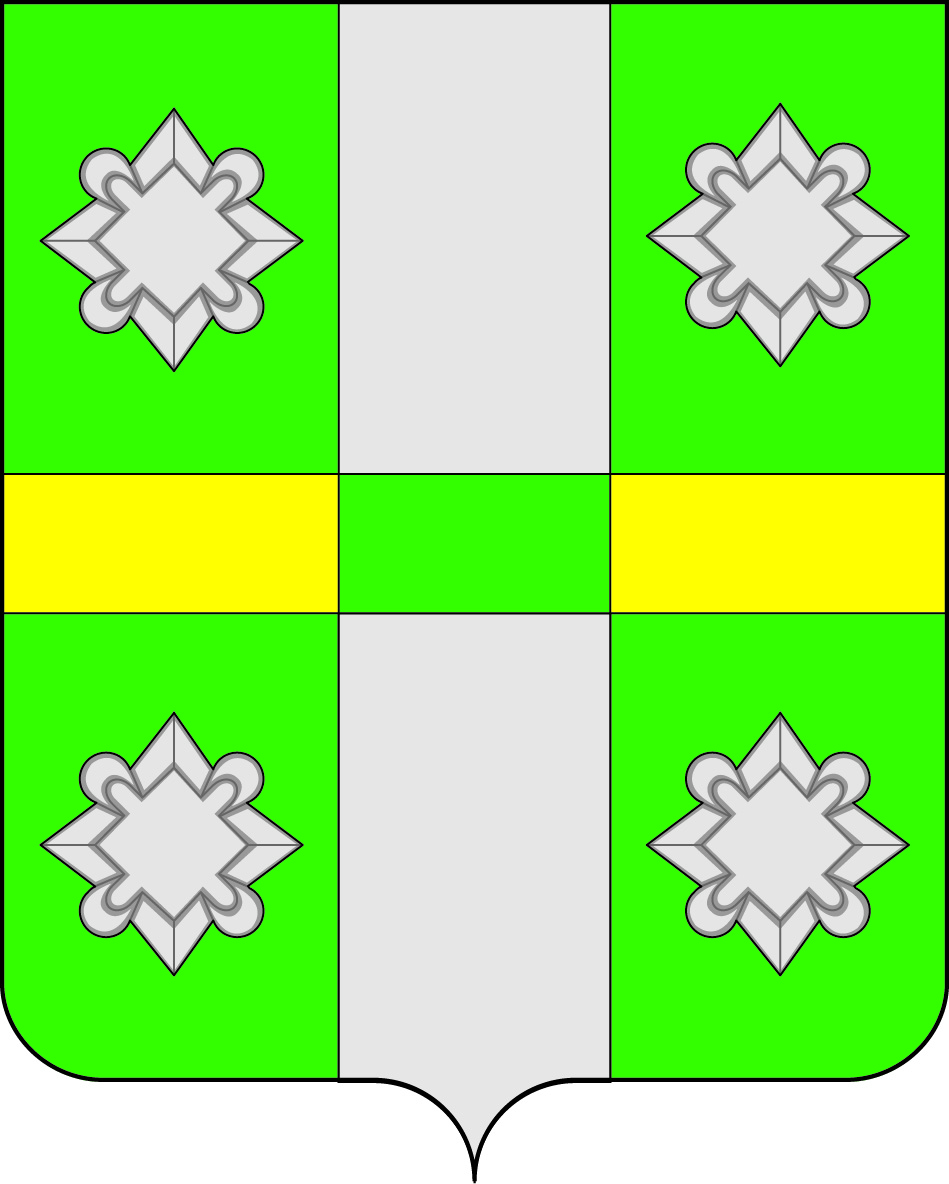 Российская ФедерацияИркутская областьАдминистрацияГородского поселенияТайтурского муниципального образованияРАСПОРЯЖЕНИЕОт  03.09.2015г                                                                               №   208-рп. ТайтуркаО создании штаба по подготовке к отопительному сезону 2015-2016 г.г.             С целью своевременной готовности объектов жилищно-коммунального хозяйства и социальной сферы к работе в осеннее- зимний период 2015-2016г.г., руководствуясь ст.ст. 23, 46 Устава городского поселения Тайтурского муниципального образования,            Внести изменения в распоряжение  от 18.05.2015г «О создании штаба по подготовке к отопительному сезону 2015-2016г.г.» следующие изменения:             1.Из состава штаба по подготовке к отопительному сезону 2015-2016г.г. вывести следующих членов комиссии:            1.1 Панин Юрий Михайлович – главный инженер Усольского управления «Облжилкомхоз»;            2.Ввести в состав штаба по подготовке к отопительному сезону 2015-2016г.г.следующих членов комиссии:           2.1.Белоусова Андрея Юрьевича- главный инженер Усольского Коммунального Управления»           3.Ведущему специалисту  по кадровым вопросам и делопроизводству Перетолчиной О.С. опубликовать настоящее распоряжение в средствах массовой информации.           4. Ответственность за  исполнение  данного Распоряжения возложить на главного специалиста по муниципальному хозяйству А.В.Никишову.          5.Контроль за исполнением распоряжения  оставляю за собой.Глава городского поселенияТайтурского муниципальногообразования                                                                                         Е.А. Артёмов